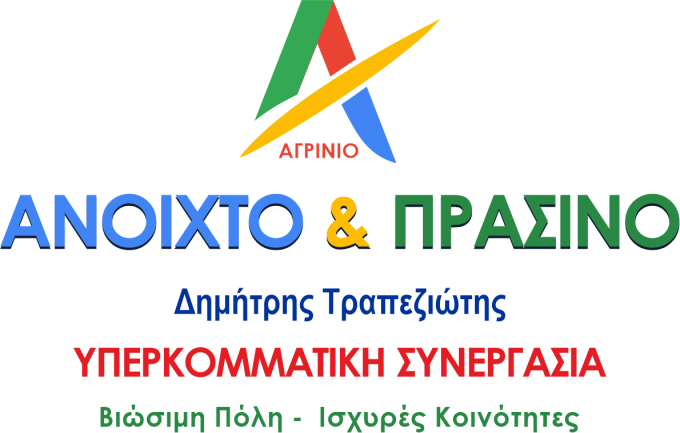 (Η ομιλία του Υποψηφίου Δημάρχου Αγρινίου κ. Δημήτρη Τραπεζιώτη κατά τη χθεσινή παρουσίαση των 50 πρώτων υποψηφίων του συνδυασμού)-----------------Καλησπέρα σε όλους,Είμαστε σήμερα εδώ, δίπλα στη λίμνη Τριχωνίδα, στο Αρχοντικό της λίμνης, μια υποδομή που δημιουργήθηκε επί της θητείας της Δημοτικής Αρχής π. Δήμου Θεστιέων της οποίας ήμουν Δήμαρχος, με το Μέτρο  «Τουριστικές Υποδομές» από το Πρόγραμμα ΕΠΕΡΑΑ  και με 100% χρηματοδότηση από την Ε.Ε.Ένα ζωντανό παράδειγμα για το πως ο Δήμος μπορεί να δημιουργήσει υποδομές που θα τον καταστήσουν ελκυστικό, θα προκαλέσει επισκεψιμότητα και θα τονώσει έτσι την τοπική οικονομία.Μια υποδομή που δημιούργησε θέσεις εργασίας στο Δήμου Αγρινίου, ένας χώρος που μπορεί να υποδεχθεί με ποιότητα και αξιοπρέπεια επισκέπτες  από παντού οι οποίοι εδώ μπορούν να απολαύσουν  την ηρεμία και τη γαλήνη της Τριχωνίδας που είναι το διαμάντι  της ελληνικής φύσης και που με τα κρίνα και τα νούφαρά της μας έκανε πάντα να ονειρευόμαστε. Αυτή η υποδομή μαζί με εκείνη που υλοποιήθηκε στα Αμπάρια Παναιτωλίου (αλιευτικό καταφύγιο – θέσεις αναψυχής) αποτελούν τις μοναδικές τουριστικές υποδομές που έγιναν τα τελευταία 20 χρόνια και έκτοτε και επί εννέα (9) χρόνια θητείας η σημερινή Δημοτική Αρχή δεν μπόρεσε να προσθέσει ούτε ένα λιθαράκι για τη συντήρηση, προβολή και ανάδειξη ενός τόσο ξεχωριστού τόπου που είναι η μεγαλύτερη λίμνη της Ελλάδας, η λίμνη Τριχωνίδα.ΕΠΙΛΕΞΑΜΕ λοιπόν αυτόν το χώρο Πρώτον για να επισημάνουμε και να δώσουμε ένα μήνυμα ότι το νερό αποτελεί άξονα καινοτομίας και ανάπτυξης  και ότι μαζί με τα υπόλοιπα οικοπολιτιστικά  στοιχεία που διαθέτει ο Δήμος μας μπορούμε να δημιουργήσουμε  την ταυτότητα (brand name) και τον μύθο του Δήμου μας, δηλαδή αυτό που  θα μας διαφοροποιήσει, θα μας κάνει αναγνωρίσιμους και ανταγωνιστικούς. Διότι με πέντε λίμνες, δύο ποτάμια και δύο ορεινούς όγκους που ανήκουν ως ευπαθή οικοσυστήματα στο ευρωπαϊκό δίκτυο Natura 2000, εύλογα μπορεί να οριστεί ο Δήμος Αγρινίου ως η ΓΗ ΤΩΝ ΝΕΡΩΝ ΚΑΙ ΤΩΝ ΕΥΑΙΣΘΗΤΩΝ ΟΙΚΟΣΥΣΤΗΜΑΤΩΝ. Και ο δεύτερος λόγος που επιλέξαμε  το χώρο αυτό είναι για να ανακοινώσουμε τα ονόματα των πρώτων υποψηφίων του συνδυασμού μας. Ο Συνδυασμός αυτός δημιουργήθηκε και απέκτησε πολιτική προσωπικότητα μετά από ομόφωνη απόφαση του Δικτύου Ενεργών Πολιτών με την οποία αναγνωρίστηκε η αναγκαιότητα παρέμβασης στο τοπικό αυτοδιοικητικό επίπεδο καθώς δύο τομείς, πολιτισμός και περιβάλλον  που είναι έννοιες λόγω και έργω αδιαίρετες  και αποτελούν αντικείμενα του Δικτύου, έχουν υποβαθμισθεί παντελώς από τη σημερινή Δημοτική Αρχή. Το λογότυπο είναι: Η ΕΠΩΝΥΜΙΑ: «Αγρίνιο Ανοιχτό  & Πράσινο –Υπερκομματική Συνεργασία» ΤΟ έμβλημα: Είναι το  Α Το Α του  Αγρινίου, το Α της Αυτοδιοίκησης, της Αποκέντρωσης, της Αυτονομίας και Αλληλεγγύης  με τα τρία χρώματα που αντιστοιχούν στα συγκριτικά πλεονεκτήματα  που διαθέτει ο Δήμος μας και τα οποία   ουδέποτε αξιοποίησε  η σημερινή Δημοτική Αρχή. Πράσινο από το πλούσιο φυσικό περιβάλλονΜπλε από το νερόΧρυσαφί από τη χρυσοφόρα γη του Δήμου μας  με τα μοναδικά ποιοτικά προϊόντα Η ανάπτυξη του Δήμου Αγρινίου δεν μπορεί να στηριχθεί παρά στα συγκριτικά αυτά πλεονεκτήματα  που μας προσφέρουν οι φυσικοί πόροι της περιοχής μας. Σημεία αιχμής στην αναπτυξιακή μας προσπάθεια και διαδικασία είναι το φυσικό περιβάλλον, τα τοπικά προϊόντα και το πολιτιστικό απόθεμα. Αυτά είναι τα όπλα μας, όπλα που ποτέ δεν χρησιμοποίησε ο απερχόμενος Δήμαρχος.  Το λογότυπο συμπεριλαμβάνει  ορισμένες διατυπώσεις και μηνύματα τα εξής:ΑΓΡΙΝΙΟ ΑΝΟΙΧΤΟ ΚΑΙ ΠΡΑΣΙΝΟ: Για ένα Δήμο Ανοιχτό, Πράσινο και Ανθεκτικό. Ο Δήμος Αγρινίου θα πρέπει να πάψει να είναι ένα κλειστό εαυτοκεντρικό σύστημα και πρέπει να γίνει ένας οργανισμός με εξωστρέφεια που ανοίγεται στον κόσμο με δυναμισμό. Περαιτέρω είναι κοινή διαπίστωση, κοινή παραδοχή ότι ένα από τα μεγάλα προβλήματα του Δήμου Αγρινίου είναι ότι έχει ένα τεράστιο έλλειμα πρασίνου και ανοιχτών κοινοχρήστων χώρων και είναι γνωστό επίσης ότι έχει χαρακτηριστεί σε σχετική μελέτη του Πανεπιστημίου Πατρών «θερμική νησίδα» καθότι είναι μια πόλη που δεν αναπνέει και κατά τους θερινούς μήνες μετατρέπεται σε θερμοκήπιο, φλέγεται και οι κάτοικοι δραπετεύουν όπως μπορούν. Παρά ταύτα και ενώ βρισκόμαστε σε συνθήκες κλιματικής κατάρρευσης η σημερινή Δημοτική Αρχή, σε μια πόλη αποπνιγμένη στα τσιμέντα και την άσφαλτο, σε μια πόλη που διψά για νερό και πράσινο, συνεχίζει να σφραγίζει το έδαφος ανακατασκευάζοντας την άσφαλτο και όπου υπάρχει κενό με τσιμέντο και πλάκες. Στόχος μας είναι το Αγρίνιο να γίνει μια πόλη βιώσιμη, με βιώσιμο αστικό περιβάλλον, πεδίο επικοινωνίας, πολιτισμού και αλληλεγγύης.Η βιώσιμη πόλη προϋποθέτει ορθολογικό σχέδιο πόλης που θα συνδυάζει τη λειτουργικότητα του οικισμού με τους άριστους δυνατούς όρους διαβίωσης των κατοίκων της που θα διασφαλίζουν το ΔΙΚΑΙΩΜΑ ΣΤΗΝ ΠΟΛΗ η ικανοποίηση του οποίου απαιτεί ένα χώρο ο οποίος θα είναι καλός αγωγός άθλησης, παιχνιδιού, απόλαυσης και οτιδήποτε οικείου και ελκυστικού για την ανθρώπινη ζωή.Η κλιματική, όσο και η υγειονομική κρίση, έχουν αναδείξει την αναγκαιότητα ανθεκτικών Δήμων. Συνεπώς πρέπει να προωθήσουμε πράσινες καινοτόμες λύσεις ώστε να διασφαλιστεί ότι η πόλη του Αγρινίου και οι Κοινότητές μας θα είναι όλο και λιγότερο ευάλωτες στις επιπτώσεις της κλιματικής κρίσης (Διακήρυξη της Βαλένθια).Οι έξυπνες πόλεις του μέλλοντός μας δεν μπορεί παρά να είναι, πράσινες, κυκλικές και πάνω απ’ όλα ανθρώπινες και ανθεκτικές πόλεις.ΥΠΕΡΚΟΜΜΑΤΙΚΗ ΣΥΝΕΡΓΑΣΙΑ γιατί  είναι επιβεβλημένη και αναγκαία η ενότητα και η συνεργασία όλων των δυνάμεων, ατομικών και συλλογικών, που αγωνίστηκαν διαχρονικά στον τόπο μας για την αυτονομία της Τοπικής Αυτοδιοίκησης, την άρθρωση της τοπικής δημοκρατίας και την αποκέντρωση προκειμένου να υπερασπιστούμε τον θεσμό της Τοπικής Αυτοδιοίκησης και να τονίσουμε τον υπερκομματικό χαρακτήρα που πρέπει να έχει διότι   με τις δόλιες και βεβιασμένες νομοθετικές ρυθμίσεις της τελευταίας τετραετίας-νόμοι  4623/19 και 4625/19, οι οποίοι  μάλιστα κρίθηκαν αντισυνταγματικοί με απόφαση της Ολομέλειας του ΣτΕ και το νόμο Βορίδη (ν.4804/21)- η Τοπική Αυτοδιοίκηση  έχει υποστεί πρωτοφανή θεσμική υποβάθμιση καθότι δημιουργήθηκαν ένα υπέρμετρα συγκεντρωτικό – δημαρχοκεντρικό μοντέλο, Δήμαρχοι ελέω κυβέρνησης και εισήχθη ένας αφόρητος κομματισμός στο χώρο της Τοπικής Αυτοδιοίκησης που μετατρέπεται πλέον σε πεδίο κομματικής αντιπαράθεσης.ΞΕΚΙΝΑΜΕ ΛΟΙΠΟΝ Δυναμικά και ΥπερκομματικάΜε γνώση και εμπειρία, οραματική σκέψηΜε ομάδα εργασίας και σχέδιο δράσης, γιατί ο Δήμος δεν είναι υπόθεση ενός μόνο ανθρώπου, χρειάζεται ομάδα εργασίας κι εμείς είμαστε κυρίως ΟΜΑΔΑ, που εργαζόμαστε συστηματικά και μεθοδικά εδώ και πολύ καιρό προκειμένου:Να θρυμματίσουμε την επικοινωνιακή κρούστα που συγκαλύπτει την ανυπαρξία έργου ουσίας από τη σημερινή Δημοτική Αρχή και να ενημερώσουμε τους πολίτες για τα λάθη, τις αστοχίες, τις ανεπίγνωστες ενέργειες και τις επιλογές της απερχόμενης Δημοτικής Αρχής που υπερβαίνουν τα όρια της νομιμότητας.Να θέσουμε ένα όριο-τέρμα σε μια δημοτική πολιτική που διαπνέεται από μια αντίληψη για την Τοπική Αυτοδιοίκηση, παρωχημένη, παλαιοκομματική, με στοιχεία καθεστωτικού αυταρχισμού που έχει ως μοναδική μέριμνα την οικοδόμηση ενός συστήματος και συνιστά ΑΥΤΟΔΙΟΙΚΗΤΙΚΟ ΚΕΝΟ.Να υπερασπιστούμε το θεσμό της Τοπικής Αυτοδιοίκησης, το δημόσιο συμφέρον και να εμβαθύνουμε την Τοπική Δημοκρατία.Να προωθήσουμε την ενδοδημοτική αποκέντρωση για να ενδυναμώσουμε τις Τοπικές Κοινότητες και να κρατήσουμε ζωντανά τα χωριά μας τα οποία βιώνουν ερημιά και εγκατάλειψη, ενισχύοντας τα Τοπικά Συμβούλια από τα οποία αφαιρέθηκαν αποφασιστικές αρμοδιότητες και πλέον είναι χωρίς καμιά εξουσία.Να ανοίξουμε μια οραματική και ελπιδοφόρα προοπτική για τον Δήμο μας, για να ξεκολλήσει αυτός ο τόπος από το τέλμα, την υστέρηση και την υποβάθμιση, για να σταματήσει ο κατήφορος γιατί ο Δήμος μας χάνει συνεχώς δυνάμεις και οδηγείται από ήττα σε ήττα.Καλό αγώνα και καλή επιτυχία σε όλους.